Imagine you have just won $1 000 000 000, draw or write three things  that you  would you do with your money.Imagine you have just won $1 000 000 000, draw or write three things  that you  would you do with your money.The Lottery Ticket Pre Reading Activity  (assesment FOR Learning) Name:________________________________________ Date:________________________________ENG2D Period_____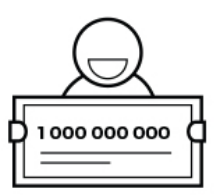 The Lottery Ticket Pre Reading Activity  (assesment FOR Learning) Name:________________________________________ Date:________________________________ENG2D Period_____